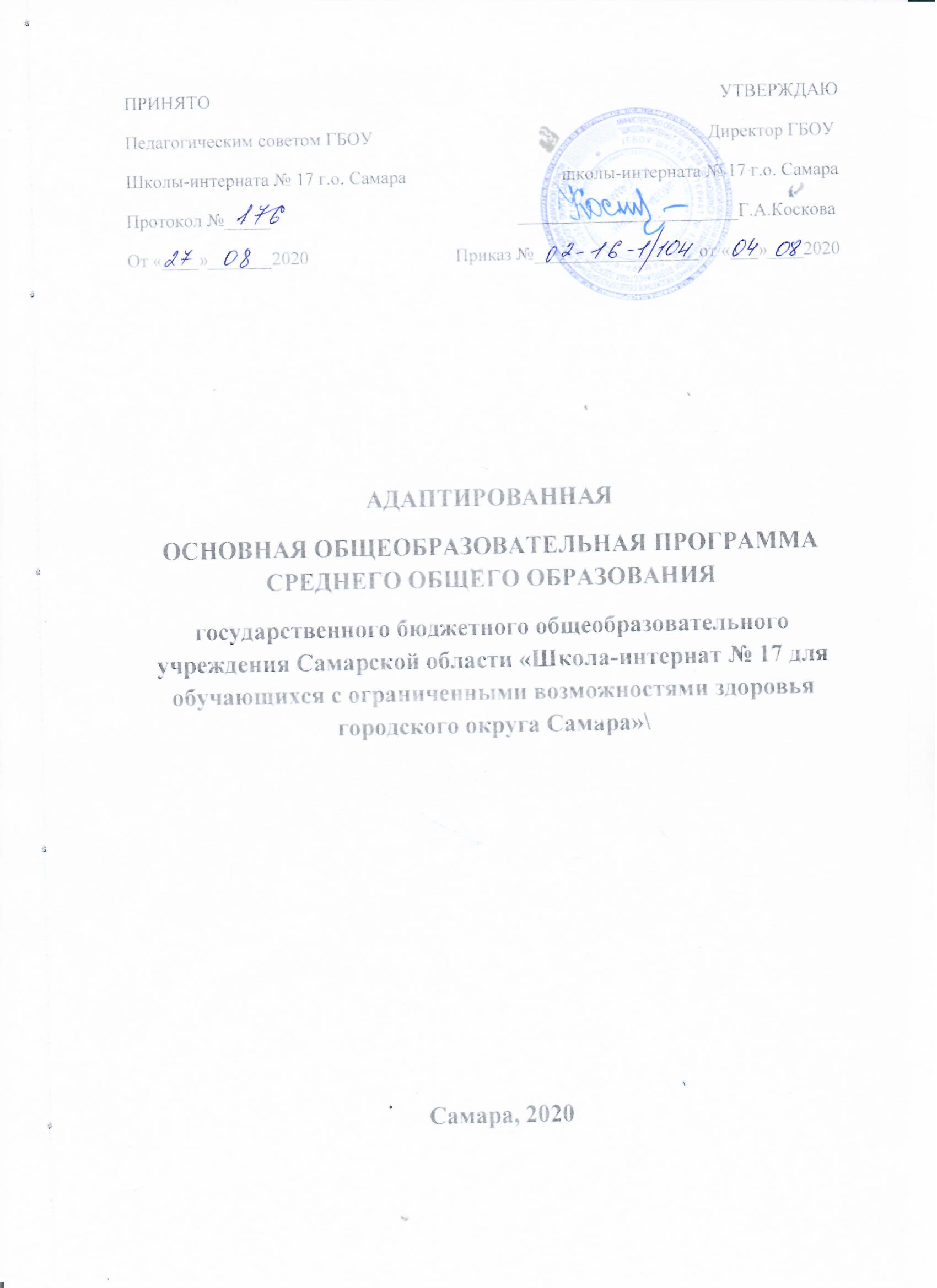 I. ЦЕЛЕВОЙ РАЗДЕЛ1. Пояснительная запискаОсновная образовательная программа среднего общего образованияопределяет цель, задачи, планируемые результаты, содержание и организациюобразовательного процесса на ступени среднего общего образования и направленана формирование общей культуры, духовно-нравственное, гражданское,социальное, личностное и интеллектуальное развитие учащихся, их саморазвитиеи самосовершенствование, обеспечивающее социальную успешность, развитиетворческих, физических способностей, сохранение и укрепление здоровьяучащихся. Цель реализации основной образовательной программы среднего общегообразования — обеспечение выполнения требований государственногостандарта (овладение учащимися знаниями, умениями, навыками, приобретениеопыта деятельности, развитие способностей, приобретение опыта применениязнаний в повседневной жизни и формирование у учащихся готовности ксаморазвитию и непрерывному самообразованию).Достижение поставленной цели при разработке и реализации основнойобразовательной программы среднего общего образования предусматриваетрешение следующих основных задач:— формирование общей культуры, духовно-нравственное, гражданское,социальное, личностное и интеллектуальное развитие, самосовершенствованиеучащихся, обеспечивающие их социальную успешность;— обеспечение планируемых результатов по достижению выпускникомцелевых установок, знаний, умений, навыков, компетенций и компетентностей,определяемых личностными, семейными, общественными, государственнымипотребностями и возможностями учащегося старшего школьного возраста,индивидуальными особенностями его развития и состояния здоровья;— обеспечение преемственности начального общего, основного общего исреднего общего образования;— обеспечение доступности получения качественного среднего общегообразования, достижение планируемых результатов освоения основнойобразовательной программы среднего общего образования всеми учащимися, втом числе детьми-инвалидами и детьми с ограниченными возможностямиздоровья;— установление требований к воспитанию учащихся как частиобразовательной программы и соответствующему усилению воспитательногопотенциала школы, обеспечению индивидуализированного психолого-педагогического сопровождения учащихся;— выявление и развитие способностей учащихся, в том числе одарѐнныхдетей, детей с ограниченными возможностями здоровья и инвалидов, ихпрофессиональных склонностей;— организация интеллектуальных и творческих соревнований, научно-технического творчества, проектной и учебно-исследовательскойдеятельности;— сохранение и укрепление физического, психологического и социальногоздоровья учащихся, обеспечение их безопасности.В основе реализации основной образовательной программы среднего общегообразования лежит системно - деятельностный подход, который обеспечивает:— воспитание и развитие качеств личности, отвечающих требованияминформационного общества, задачам построения российского гражданскогообщества на основе принципов толерантности, диалога культур и уважения егомногонационального, поликультурного и поликонфессионального состава;— формирование соответствующей целям общего образования социальнойсреды развития учащихся в системе образования;— ориентацию на достижение цели и основного результата образования —развитие на основе освоения знаний, умений и навыков познания и освоения мираличности учащегося, его активной учебно-познавательной деятельности,формирование его готовности к саморазвитию и непрерывному образованию;— признание решающей роли содержания образования, способов организацииобразовательной деятельности и учебного сотрудничества в достижении целейличностного и социального развития учащихся;— учѐт индивидуальных возрастных, психологических и физиологических особенностей учащихся, роли, значения видов деятельности и форм общения припостроении образовательного процесса и определении образовательно- воспитательных целей и путей их достижения;— возможность индивидуального развития каждого учащегося, в том числеодарѐнных детей, детей-инвалидов и детей с ограниченными возможностямиздоровья.Цели и задачи, решаемые образовательным учреждениемШкола призвана способствовать формированию индивидуальных образовательных маршрутов для учащихся с дифференцированными склонностями и интересами через развитие поливариантных компонентов образования; созданию условий для формирования открытой образовательной среды, стимулирующей всех субъектов образовательного процесса к достижениюнового качества образования, приоритета общечеловеческих ценностей, жизни издоровья человека.Задача школы состоит в обеспечении конвенционирования интересов ученика и интересов общества, реализации функции социальной мобильности,что предусматривает:- получение общего образования на качественном уровне в соответствии синдивидуальными потребностями личности;- утверждение социального оптимизма (проявление социальнойинициативы, закрепление у учащихся ориентации на законные способыдостижения жизненного успеха);- содействие учащемуся в адаптации к условиям жизни, к реалиямобщественного развития, удовлетворение образовательных потребностей обучающихся и родителейПланируемый результат.Портрет выпускника третьей ступени школыВыпускник третьей ступени школы – это человек,- освоивший образовательные программы на уровне требований Федеральногокомпонента государственного образовательного стандарта среднего (полного)общего образования;- обладающий системой знаний и компетенций, позволяющих постояннонакапливать потенциал для собственного совершенствования;- умеющий адаптироваться в сложных условиях изменчивого социума;- способный устанавливать деловые и межличностные отношения с людьмина диалогической основе;- толерантный, умеющий конструктивно решать конфликты и личностныепроблемы;- стремящийся к высоким духовно-нравственным началам;- понимающий условия реализации своих возможностей в конкретнойпрофессиональной сфере;- имеющий ясное представление об условиях и вариантах получения дальнейшегообразования.- Положительная (на допустимом уровне) динамика учебных достижений: уровень обученности, качество знаний, средний балл, успешность при освоении дисциплин учебного плана образовательной программы;- высокая результативность (отсутствие отрицательной динамики) участия в предметных олимпиадах, конкурсах, получение социально-значимых достижений;- положительная динамика результатов промежуточной и итоговой аттестации;- достаточный уровень развития ключевых и предметных компетенций, позволяющих продолжить образовательную деятельность;- реальные возможности свободного выбора обучающимся: форм внеклассныхзанятий по интересам;- высокий уровень сформированности гражданского правосознания, патриотизма, социальной активности, соответствующий возрасту учащихся;- достаточная степень развития нравственных идеалов и нравственного поведения, экологической культуры личности;- отсутствие правонарушений;- достаточная степень самореализации (реализации индивидуальных возможностей);- отсутствие отрицательной динамики показателейпсихического и физического здоровья.3. Система оценки достижения планируемого результата освоения обучающимися программы основного общего образованияМониторинг образовательного процессаЦель: отслеживание результативности образовательного процесса, управление им.Основные задачи:- непрерывное отслеживание состояния образовательного процесса;- анализ реальных учебных возможностей обучающихся (уровень обученности, качество знаний, средний балл, успешность);- качество преподавания.В процессе мониторинга выясняются следующие вопросы:- достигнута ли цель образовательного процесса;- существует ли положительная динамика в развитии обучающихся;- имеются ли предпосылки для совершенствования работы педагогов;- соответствует ли уровень сложности учебного материала возможностям обучающегося.Целями системы оценки и учёта образовательных результатов обучающихся являются:  повышение качества образования;  установление единых требований к выставлению отметок и оценки учебных достижений;  повышение у обучающихся мотивации к учению;  установление фактического уровня знаний, умений, навыков по предметам базисной и инвариантной части учебного плана, соотнесение этого уровня с требованиями;  контроль за выполнением учебных программ и календарных планов изучения отдельных предметов;  формирование самооценки и помощь в выборе дальнейшей индивидуальной образовательной траектории обучающегося;  повышение уровня объективности, гласности в оценивании педагогом учебных достижений обучающегося. Система оценки и учёта образовательных результатов обучающихся отличается вариативностью и многоаспектностью. Качество образования анализируется и оценивается педагогическим коллективом школы с педагогических, психологических, концептуальных и социальных позиций и включает в себя оценку:  достижений обучающихся в предметных областях при овладении знаниями и умениями по учебным предметам;  уровня развития личностных качеств в процессе познания (эмоциональной, эстетической, интеллектуальной, нравственно-волевой сферы);  уровня учебной зрелости;  уровня готовности к решению жизненно важных задач;  уровня творческой активностью обучающихся в учебной и внеучебной деятельности. Достижения обучающихся определяются:  по результатам контроля знаний;  по динамике успеваемости;  по результатам участия в олимпиадах и конкурсах разных уровней;  по результатам психолого-педагогической диагностики. Основным компонентом действующей системы оценки и учёта и оценки образовательных результатов обучающихся является аттестация. Аттестация - это оценка качества усвоения обучающимся содержания конкретной учебной дисциплины, предмета в процессе или по окончанию их изучения по результатам проверки (проверок). Виды аттестации: итоговая, промежуточная, тематическая, текущая. Итоговая аттестация - это оценка знаний выпускников по данному предмету (дисциплине) по завершении, среднего (полного) общего образования. Цель итоговой аттестации обучающихся – определение уровня соответствия их знаний государственным образовательным стандартам. Промежуточная аттестация выпускников 12 класса представляет собой форму контроля (оценки) освоения выпускниками основных общеобразовательных программ среднего общего образования в соответствии с требованиями федерального государственного образовательного стандарта среднего общего образования. Обязательная промежуточная аттестация выпускников 12 класса проводится по итогам учебного года в целях контроля обеспечения качественного выполнения государственных программ по учебным предметам за курс средней общей школы в рамках подготовки к государственной (итоговой) аттестации обучающихся. К промежуточной аттестации допускаются все выпускники школы. Освоение общеобразовательных программ среднего (полного) основного общего образования завершается обязательной государственной (итоговой) аттестацией выпускников. Государственная (итоговая) аттестация обучающихся с ограниченными возможностями здоровья., освоивших образовательные программы среднего (полного) общего образования, проводится в форме единого государственного экзамена или государственного выпускного экзамена Выпускники 12 классов сдают в форме ЕГЭ или ГВЭ два обязательных экзамена: русский язык и математика и по выбору предметы: литература, физика, химия, биология, география, история, обществознание, иностранный язык, информатика и ИКТ. Количество экзаменов по выбору определяется выпускником самостоятельно. II. СОДЕРЖАТЕЛЬНЫЙ РАЗДЕЛ2.1. ПРОГРАММЫ ОТДЕЛЬНЫХ УЧЕБНЫХ ПРЕДМЕТОВ, КУРСОВПланируемые результаты среднего (полного) общего образования по предметным областям: Русский язык В результате изучения русского языка на базовом уровне ученик должен знать/понимать  связь языка и истории, культуры русского и других народов;  смысл понятий: речевая ситуация и ее компоненты, литературный язык, языковая норма, культура речи;  основные единицы и уровни языка, их признаки и взаимосвязь;  орфоэпические, лексические, грамматические, орфографические и пунктуационные нормы современного русского литературного языка; нормы речевого поведения в социально-культурной, учебно-научной, официально-деловой сферах общения; уметь  осуществлять речевой самоконтроль; оценивать устные и письменные высказывания с точки зрения языкового оформления, эффективности достижения поставленных коммуникативных задач;  анализировать языковые единицы с точки зрения правильности, точности и уместности их употребления;  проводить лингвистический анализ текстов различных функциональных стилей и разновидностей языка; аудирование и чтение  использовать основные виды чтения (ознакомительно-изучающее, ознакомительно-реферативное и др.) в зависимости от коммуникативной задачи;  извлекать необходимую информацию из различных источников: учебно-научных текстов, справочной литературы, средств массовой информации, в том числе представленных в электронном виде на различных информационных носителях; говорение и письмо  создавать устные и письменные монологические и диалогические высказывания различных типов и жанров в учебно-научной (на материале изучаемых учебных дисциплин), социально-культурной и деловой сферах общения;  применять в практике речевого общения основные орфоэпические, лексические, грамматические нормы современного русского литературного  соблюдать в практике письма орфографические и пунктуационные нормы современного русского литературного языка;                                                               соблюдать нормы речевого поведения в различных сферах и ситуациях общения, в том числе при обсуждении дискуссионных проблем;                              использовать основные приемы информационной переработки устного и письменного текста;                                                                                                         использовать приобретенные знания и умения в практической деятельности и повседневной жизни;                                                                                                        осознания русского языка как духовной, нравственной и культурной ценности народа; приобщения к ценностям национальной и мировой культуры;                      развития интеллектуальных и творческих способностей, навыков самостоятельной деятельности; самореализации, самовыражения в различных областях человеческой деятельности;                                                                            увеличения словарного запаса; расширения круга используемых языковых и речевых средств; совершенствования способности к самооценке на основе наблюдения за собственной речью;                                                                                     совершенствования коммуникативных способностей; развития готовности к речевому взаимодействию, межличностному и межкультурному общению, сотрудничеству;                                                                                                                          самообразования и активного участия в производственной, культурной и общественной жизни государства. Литература Изучение литературы на базовом уровне среднего (полного) общего образования направлено на достижение следующих целей:  воспитание духовно развитой личности, готовой к самопознанию и самосовершенствованию, способной к созидательной деятельности в современном мире; формирование гуманистического мировоззрения, национального самосознания, гражданской позиции, чувства патриотизма, любви и уважения к литературе и ценностям отечественной культуры;  развитие представлений о специфике литературы в ряду других искусств; культуры читательского восприятия художественного текста, понимания авторской позиции, исторической и эстетической обусловленности литературного процесса; образного и аналитического мышления, эстетических и творческих способностей учащихся, читательских интересов, художественного вкуса; устной и письменной речи учащихся;  освоение текстовхудожественных произведений в единстве содержания и формы, основных историко-литературных сведений и теоретико-литературных понятий; формирование общего представления об историко-литературном процессе;  совершенствование умений анализа и интерпретации литературного произведения как художественного целого в его историко-литературной обусловленности с использованием теоретико-литературных знаний; написания сочинений различных типов; поиска, систематизации и использования необходимой информации, в том числе в сети Интернета. В результате изучения литературы на базовом уровне ученик должен знать/понимать  образную природу словесного искусства;  содержание изученных литературных произведений;  основные факты жизни и творчества писателей-классиков XIX-XX вв.;  основные закономерности историко-литературного процесса и черты литературных направлений;  основные теоретико-литературные понятия; уметь  воспроизводить содержание литературного произведения;  анализировать и интерпретировать художественное произведение, используя сведения по истории и теории литературы (тематика, проблематика, нравственный пафос, система образов, особенности композиции, изобразительно-выразительные средства языка, художественная деталь); анализировать эпизод (сцену) изученного произведения, объяснять его связь с проблематикой произведения;  соотносить художественную литературу с общественной жизнью и культурой; раскрывать конкретно-историческое и общечеловеческое содержание изученных литературных произведений; выявлять «сквозные» темы и ключевые проблемы русской литературы; соотносить произведение с литературным направлением эпохи;  определять род и жанр произведения;  сопоставлять литературные произведения;  выявлять авторскую позицию;  выразительно читать изученные произведения (или их фрагменты), соблюдая нормы литературного произношения;  аргументированно формулировать свое отношение к прочитанному произведению;  писать рецензии на прочитанные произведения и сочинения разных жанров на литературные темы. Иностранный язык (английский язык / немецкий язык) Изучение иностранного языка на базовом уровне в старшей школе направлено на дальнейшее развитие сформированной в основной школе иноязычной коммуникативной компетенции в совокупности таких ее составляющих как: речевая компетенция – развитие у школьников коммуникативных умений в четырех основных видах речевой деятельности (говорении, аудировании, чтении и письме); умений планировать свое речевое и неречевое поведение, выходить из положения при дефиците языковых средств при получении и передаче информации, а также использовать иностранный язык на основе междисциплинарного подхода как средство формирования целостной картины мира; языковая компетенция – овладение старшеклассниками новыми языковыми единицами в соответствии с отобранными темами и сферами общения, что должно привести к увеличению объема языковых единиц; развитие навыков оперирования этими единицами в коммуникативных целях; социокультурная компетенция – увеличение объема знаний о социокультурной специфике страны/стран изучаемого языка, совершенствование умений строить свое речевое и неречевое поведение адекватно этой специфике, формирование умений выделять общее и специфическое в культуре родной страны и страны изучаемого языка; учебно-познавательная компетенция – развитие общеучебных и специальных учебных умений, позволяющих совершенствовать учебную деятельность по овладению иностранным языком, а также удовлетворять с его помощью познавательные интересы в других областях знания. В результате изучения иностранного языка на в старшей школе ученик должен знать:  значения новых лексических единиц, связанных с тематикой данного этапа обучения и соответствующими ситуациями общения, в том числе оценочной лексики, реплик-клише речевого этикета, отражающих особенности культуры страны/стран изучаемого языка;  значение изученных грамматических явлений в расширенном объеме (видо-временные, неличные и неопределенно-лич-ные формы глагола, формы условного наклонения, косвенная речь / косвенный вопрос, побуждение и др., согласование времен);  страноведческую информацию, расширенную за счет новой тематики и проблематики речевого общения; использовать приобретенные знания и умения в практической деятельности и повседневной жизни: в области говорения  вести диалог, используя оценочные суждения, в ситуациях официального и неофициального общения (в рамках тематики старшего этапа обучения), беседовать о себе, своих планах; участвовать в обсуждении проблем в связи с прочитанным/ прослушанным иноязычным текстом, соблюдая правила речевого этикета;  рассказывать о своем окружении, рассуждать в рамках изученной тематики и проблематики; представлять социокультурный портрет своей страны и страны/стран изучаемого языка; в области аудирования  относительно полно и точно понимать высказывания собеседника в распространенных стандартных ситуациях повседневного общения, понимать основное содержание и извлекать не- обходимую информацию из аудио- и видеотекстов различных жанров: функциональных (объявления, прогноз погоды), публицистических (интервью, репортаж), соответствующих тематике данной ступени обучения; в области чтения  читать аутентичные тексты различных жанров: публицистические, художественные, научно-популярные, функциональные, используя основные виды чтения (ознакомительное, изучающее, поисковое/просмотровое), в зависимости от коммуникативной задачи; в области письменной речи  писать личное письмо, заполнять анкету, письменно излагать сведения о себе в форме, принятой в стране/странах изучаемого языка, делать выписки из иноязычного текста; владеть способами познавательной деятельности:  применять информационные умения, обеспечивающие самостоятельное приобретение знаний: ориентироваться в иноязычном письменном и аудиотексте, выделять, обобщать и фиксировать необходимую информацию из различных источников, в том числе из разных областей знаний;  понимать контекстуальное значение языковых средств, отражающих особенности иной культуры;  пользоваться языковой и контекстуальной догадкой, перифразом; прогнозировать содержание текста по его заголовку и/или началу; использовать словарь, текстовые опоры различного рода (сноски, комментарии, схемы, таблицы).  профессии, их социальная адаптация; формируются качества гражданина и патриота. Математика знать/понимать  значение математической науки для решения задач, возникающих в теории и практике; широту и в то же время ограниченность применения математических методов к анализу и исследованию процессов и явлений в природе и обществе;  значение практики и вопросов, возникающих в самой математике для формирования и развития математической науки; историю развития понятия числа, создания математического анализа, возникновения и развития геометрии;  универсальный характер законов логики математических рассуждений, их применимость во всех областях человеческой деятельности;  вероятностный характер различных процессов окружающего мира; уметь  выполнять арифметические действия, сочетая устные и письменные приемы, применение вычислительных устройств; находить значения корня натуральной степени, степени с рациональным показателем, логарифма, используя при необходимости вычислительные устройства; пользоваться оценкой и прикидкой при практических расчетах;  проводить по известным формулам и правилам преобразования буквенных выражений, включающих степени, радикалы, логарифмы и тригонометрические функции;  вычислять значения числовых и буквенных выражений, осуществляя необходимые подстановки и преобразования; использовать приобретенные знания и умения в практической деятельности и повседневной жизни для:  практических расчетов по формулам, включая формулы, содержащие степени, радикалы, логарифмы и тригонометрические функции, используя при необходимости справочные материалы и простейшие вычислительные устройства. уметь  определять значение функции по значению аргумента при различных способах задания функции;  строить графики изученных функций;  описывать по графику и в простейших случаях по формуле поведение и свойства функций, находить по графику функции наибольшие и наименьшие значения;  решать уравнения, простейшие системы уравнений, используя свойства функций и их графиков; использовать приобретенные знания и умения в практической деятельности и повседневной жизни для:  описания с помощью функций различных зависимостей, представления их графически, интерпретации графиков.  вычислять производные и первообразные элементарных функций, используя справочные материалы;  исследовать в простейших случаях функции на монотонность, находить наибольшие и наименьшие значения функций, строить графики многочленов и простейших рациональных функций с использованием аппарата математического анализа;  вычислять в простейших случаях площади с использованием первообразной;  использовать приобретенные знания и умения в практической деятельности и повседневной жизни для: решения прикладных задач, в том числе социально-экономических и физических, на наибольшие и наименьшие значения, на нахождение скорости и ускорения.  решать рациональные, показательные и логарифмические уравнения и неравенства, простейшие иррациональные и тригонометрические уравнения, их системы;  составлять уравнения и неравенства по условию задачи;  использовать для приближенного решения уравнений и неравенств графический метод;  изображать на координатной плоскости множества решений простейших уравнений и их систем;  использовать приобретенные знания и умения в практической деятельности и повседневной жизни для: построения и исследования простейших математических моделей.  решать простейшие комбинаторные задачи методом перебора, а также с использованием известных формул;  вычислять в простейших случаях вероятности событий на основе подсчета числа исходов;  использовать приобретенные знания и умения в практической деятельности и повседневной жизни для:анализа реальных числовых данных, представленных в виде диаграмм, графиков;  анализа информации статистического характера.  распознавать на чертежах и моделях пространственные формы; соотносить трехмерные объекты с их описаниями, изображениями;  описывать взаимное расположение прямых и плоскостей в пространстве, аргументировать свои суждения об этом расположении;  анализировать в простейших случаях взаимное расположение объектов в пространстве;  изображать основные многогранники и круглые тела; выполнять чертежи по условиям задач;  строить простейшие сечения куба, призмы, пирамиды;  решать планиметрические и простейшие стереометрические задачи на нахождение геометрических величин (длин, углов, площадей, объемов);  использовать при решении стереометрических задач планиметрические факты и методы;  проводить доказательные рассуждения в ходе решения задач; использовать приобретенные знания и умения в практической деятельности и повседневной жизни для:  исследования (моделирования) несложных практических ситуаций на основе изученных формул и свойств фигур;  вычисления объемов и площадей поверхностей пространственных тел при решении практических задач, используя при необходимости справочники и вычислительные устройства. Информатика и ИКТ В результате изучения информатики и ИКТ ученик должен знать/понимать  основные технологии создания, редактирования, оформления, сохранения, передачи информационных объектов различного типа с помощью современных программных средств информационных и коммуникационных технологий;  назначение и виды информационных моделей, описывающих реальные объекты и процессы;  назначение и функции операционных систем; уметь  оперировать различными видами информационных объектов, в том числе с помощью компьютера, соотносить полученные результаты с реальными объектами;  распознавать и описывать информационные процессы в социальных, биологических и технических системах;  использовать готовые информационные модели, оценивать их соответствие реальному объекту и целям моделирования;  оценивать достоверность информации, сопоставляя различные источники;  иллюстрировать учебные работы с использованием средств информационных технологий;  создавать информационные объекты сложной структуры, в том числе гипертекстовые документы;  просматривать, создавать, редактировать, сохранять записи в базах данных, получать необходимую информацию по запросу пользователя;  наглядно представлять числовые показатели и динамику их изменения с помощью программ деловой графики;  соблюдать правила техники безопасности и гигиенические рекомендации при использовании средств ИКТ; использовать приобретенные знания и умения в практической деятельности и повседневной жизни для:  эффективного применения информационных образовательных ресурсов в учебной деятельности, в том числе самообразовании;  ориентации в информационном пространстве, работы с распространенными автоматизированными информационными системами;  автоматизации коммуникационной деятельности;  соблюдения этических и правовых норм при работе с информацией;  эффективной организации индивидуального информационного пространства. История Изучение истории на базовом уровне среднего (полного) общего образования направлено на достижение следующих целей:  воспитание гражданственности, национальной идентичности, развитие мировоззренческих убеждений учащихся на основе осмысления ими исторически сложившихся культурных, религиозных, этно-национальных традиций, нравственных и социальных установок, идеологических доктрин;  развитие способности понимать историческую обусловленность явлений и процессов современного мира, определять собственную позицию по отношению к окружающей реальности, соотносить свои взгляды и принципы с исторически возникшими мировоззренческими системами;  освоение систематизированных знаний об истории человечества, формирование целостного представления о месте и роли России во всемирно-историческом процессе;  овладение умениями и навыками поиска, систематизации и комплексного анализа исторической информации;  формирование исторического мышления – способности рассматривать события и явления с точки зрения их исторической обусловленности, сопоставлять различные версии и оценки исторических событий и личностей, определять собственное отношение к дискуссионным проблемам прошлого и современности. В результате изучения истории на базовом уровне ученик должен знать/понимать  основные факты, процессы и явления, характеризующие целостность отечественной и всемирной истории;  периодизацию всемирной и отечественной истории;  современные версии и трактовки важнейших проблем отечественной и всемирной истории;  историческую обусловленность современных общественных процессов;  особенностиисторического пути России, ее роль в мировом сообществе. уметь  проводить поиск исторической информации в источниках разного типа;  критически анализировать источник исторической информации (характеризовать авторство источника, время, обстоятельства и цели его создания);  анализировать историческую информацию, представленную в разных знаковых системах (текст, карта, таблица, схема, аудиовизуальный ряд);  различать в исторической информации факты и мнения, исторические описания и исторические объяснения;  устанавливать причинно-следственные связи между явлениями, пространственные и временные рамки изучаемых исторических процессов и явлений;  участвовать в дискуссиях по историческим проблемам, формулировать собственную позицию по обсуждаемым вопросам, используя для аргументации исторические сведения;  представлять результаты изучения исторического материала в формах конспекта, реферата, рецензии. использовать приобретенные знания и умения в практической деятельности и повседневной жизни для:  определения собственной позиции по отношению к явлениям современной жизни, исходя из их исторической обусловленности;  использования навыков исторического анализа при критическом восприятии получаемой извне социальной информации;  соотнесения своих действий и поступков окружающих с исторически возникшими формами социального поведения;  осознания себя как представителя исторически сложившегося гражданского, этнокультурного, конфессионального сообщества, гражданина России. Обществознание В результате изучения обществознания на профильном уровне ученик должен знать/понимать  социальные свойства человека, его место в системе общественных отношений;  закономерности развития общества как сложной самоорганизующейся системы;  основные социальные институты и процессы;  различные подходы к исследованию проблем человека и общества;  особенности различных общественных наук, основные пути и способы социального и гуманитарного познания. уметь  характеризовать с научных позиций основные социальные объекты (факты, явления, процессы, институты), их место и значение в жизни общества как целостной системы; проблемы человека в современном обществе;  осуществлять комплексный поиск, систематизацию и интерпретацию социальной информации по определенной теме из оригинальных неадаптированных текстов (философских, научных, правовых, политических, публицистических);  анализировать и классифицировать социальную информацию, представленную в различных знаковых системах (текст, схема, таблица, диаграмма, аудиовизуальный ряд); переводить ее из одной знаковой системы в другую;  сравнивать социальные объекты, выявляя их общие черты и различия; устанавливать соответствия между существенными чертами и признаками социальных явлений и обществоведческими терминами, понятиями; сопоставлять различные научные подходы; различать в социальной информации факты и мнения, аргументы и выводы;  объяснять внутренние и внешние связи (причинно-следственные и функциональные) изученных социальных объектов (включая взаимодействия человека и общества, общества и природы, общества и культуры, подсистем и структурных элементов социальной системы, социальных качеств человека);  раскрывать на примерах важнейшие теоретические положения и понятия социально-экономических и гуманитарных наук;  участвовать в дискуссиях по актуальным социальным проблемам;  формулироватьна основе приобретенных социально-гуманитарных знаний собственные суждения и аргументы по определенным проблемам;  оценивать различные суждения о социальных объектах с точки зрения общественных наук;  подготавливать аннотацию, рецензию, реферат, творческую работу, устное выступление;  осуществлять индивидуальные и групповые учебные исследования по социальной проблематике;  применять социально-экономические и гуманитарные знания в процессе решения познавательных и практических задач, отражающих актуальные проблемы жизни человека и общества. использовать приобретенные знания и умения в практической деятельности и повседневной жизни для:  эффективного выполнения типичных социальных ролей; сознательного взаимодействия с социальными институтами;  ориентировки в актуальных общественных событиях и процессах; выработки собственной гражданской позиции;  оценки общественных изменений с точки зрения демократических и гуманистических ценностей, лежащих в основе Конституции Российской Федерации;  самостоятельного поиска социальной информации, необходимой для принятия собственных решений; критического восприятия информации, получаемой в межличностном общении и массовой коммуникации;  нравственной оценки социального поведения людей;  предвидения возможных последствий определенных социальных действий субъектов общественных отношений;  ориентации в социальных и гуманитарных науках, их последующего изучения в учреждениях среднего и высшего профессионального образования;  осуществления конструктивного взаимодействия людей с разными убеждениями, культурными ценностями и социальным положением. Физика (базовый уровень) В результате изучения физики на базовом уровне ученик должен знать/понимать  смысл понятий: физическое явление, гипотеза, закон, теория, вещество, взаимодействие, электромагнитное поле, волна, фотон, атом, атомное ядро, ионизирующие излучения, планета, звезда, Солнечная система, галактика, Вселенная;  смысл физических величин: скорость, ускорение, масса, сила, импульс, работа, механическая энергия, внутренняя энергия, абсолютная температура, средняя кинетическая энергия частиц вещества, количество теплоты, элементарный электрический заряд;  смысл физических законов классической механики, всемирного тяготения, сохранения энергии, импульса и электрического заряда, термодинамики, электромагнитной индукции, фотоэффекта;  вклад российских и зарубежных ученых, оказавших наибольшее влияние на развитие физики; уметь  описывать и объяснять физические явления и свойства тел: движение небесных тел и искусственных спутников Земли; свойства газов, жидкостей и твердых тел; электромагнитную индукцию, распространение электромагнитных волн; волновые свойства света; излучение и поглощение света атомом; фотоэффект;  отличать гипотезы от научных теорий; делать выводы на основе экспериментальных данных; приводить примеры, показывающие, что: наблюдения и эксперимент являются основой для выдвижения гипотез и теорий, позволяют проверить истинность теоретических выводов; что физическая теория дает возможность объяснять известные явления природы и научные факты, предсказывать еще неизвестные явления;  приводить примеры практического использования физических знаний: законов механики, термодинамики и электродинамики в энергетике; различных видов электромагнитных излучений для развития радио и телекоммуникаций, квантовой физики в создании ядерной энергетики, лазеров;                                                            воспринимать и на основе полученных знаний самостоятельно оценивать информацию, содержащуюся в сообщениях СМИ, Интернете, научно-популярных статьях; использовать приобретенные знания и умения в практической деятельности и повседневной жизни для:                                                                       обеспечения безопасности жизнедеятельности в процессе использования транспортных средств, бытовых электроприборов, средств радио- и телекоммуникационной связи;                                                                                           оценки влияния на организм человека и другие организмы загрязнения окружающей среды;                                                                                                                   рационального природопользования и охраны окружающей среды.2.1. ПРОГРАММА РАЗВИТИЯ ФОРМИРОВАНИЯ ОБЩЕУЧЕБНЫХ УМЕНИЙ И НАВЫКОВ У ОБУЧАЮЩИХСЯ НА СТУПЕНИ СРЕДНЕГО ОБЩЕГО ОБРАЗОВАНИЯ. Целью развития формирования общеучебных умений и навыков является развитие способности к самосовершенствованию и саморазвитию, реализация личностно-ориентированного подхода, положенного в основу Стандарта, потенциала среднего (полного) общего образования и организационно-дидактических условий для профильной подготовки школьников. Развитие системы общеучебных умений и навыков в составе личностных, регулятивных, познавательных и коммуникативных действий, определяющих развитие психологических способностей личности, осуществляется с учётом возрастных особенностей развития личностной и познавательной сфер подростка. Общеучебные умения и навыки представляют собой целостную систему, в которой происхождение и развитие каждого вида учебного действия определяется его отношением с другими видами учебных действий и общей логикой возрастного развития. Содержание и способы общения и коммуникации обусловливают развитие способности обучающегося к регуляции поведения и деятельности, познанию мира, определяют образ «Я» как систему представлений о себе, отношений к себе. Именно поэтому особое внимание в программе развития универсальных учебных действий уделяется становлению коммуникативных универсальных учебных действий. Технологии развития общеучебных умений и навыков. В основе развития общеучебных умений и навыков лежит личностно-ориентированнный подход к организации образовательного процесса. В соответствии с ним именно активность обучающегося признаётся основой достижения развивающих целей образования — знания не передаются в готовом виде, а добываются самими обучающимися в процессе познавательной деятельности. Признание активной роли обучающегося в учении приводит к изменению представлений о содержании взаимодействия обучающегося с учителем и одноклассниками. Оно принимает характер сотрудничества. Единоличное руководство учителя в этом сотрудничестве замещается активным участием обучающихся в выборе методов обучения. Всё это придаёт особую актуальность задаче развития в основной школе общеучебных умений и навыков. Развитие ОУН в основной школе целесообразно в рамках использования возможностей современной информационной образовательной среды как: • средства обучения, повышающего эффективность и качество подготовки школьников, организующего оперативную консультационную помощь в целях формирования культуры учебной деятельности в ОУ; • инструмента познания за счёт формирования навыков исследовательской деятельности путём организации совместных учебных и исследовательских работ учеников и учителей, возможностей оперативной и самостоятельной обработки результатов экспериментальной деятельности; • средства телекоммуникации, формирующего умения и навыки получения необходимой информации из разнообразных источников; • средства развития личности за счёт формирования навыков культуры общения; • эффективного инструмента контроля и коррекции результатов учебной деятельности. Решение задачи развития общеучебных умений и навыков в основной школе происходит не только на занятиях по отдельным учебным предметам, но и в ходе внеурочной деятельности, а также в рамках надпредметных программ курсов и дисциплин (факультативов, кружков, элективных курсов). Типовые задачи применения общеучебных умений и навыков: а) личностные ОУН: — личностное самоопределение; — развитие Я-концепции; — смыслообразование; — мотивацию; — нравственно-этическое оценивание. б) коммуникативные ОУН: — учёт позиции партнёра; — организация и осуществление сотрудничества; — передача информации и отображение предметного содержания; в) познавательные ОУН: — выстраивание стратегии поиска решения задач; — сравнение, оценивание; — проведение эмпирического и теоретического исследования; — смысловое чтение. г) регулятивные ОУН: —планирование; — рефлексия; — ориентировка в ситуации; — на прогнозирование; — целеполагание; —оценивание; —принятие решения; — самоконтроль; — коррекция. Развитию регулятивных ОУН: способствует использование в учебном процессе системы таких индивидуальных или групповых учебных заданий, которые наделяют обучающихся функциями организации их выполнения: планирования этапов выполнения работы, отслеживания продвижения в выполнении задания, соблюдения графика подготовки и предоставления материалов, поиска необходимых ресурсов, распределения обязанностей и контроля качества выполнения работы, — при минимизации пошагового контроля со стороны учителя. В решении задач развития ОУН большое значение придаётся проектным формам работы, где, помимо направленности на конкретную проблему (задачу), создания определённого продукта, межпредметных связей, соединения теории и практики, обеспечивается совместное планирование деятельности учителем и обучающимися. При этом изменяется роль учителя — из простого транслятора знаний он становится действительным организатором совместной работы с обучающимися, способствуя переходу к реальному сотрудничеству в ходе овладения знаниями. Многообразие форм учебно-исследовательской деятельности позволяет обеспечить подлинную интеграцию урочной и внеурочной деятельности обучающихся по развитию у них ОУН. Стержнем этой интеграции является личностно-ориентированный подход как принцип организации образовательного процесса в основной школе. Содержание, виды и формы организации учебной деятельности по формированию и развитию ОУН и ИКТ-компетенций Учебное сотрудничество В условиях специально организуемого учебного сотрудничества формирование коммуникативных действий происходит более интенсивно (т. е. в более ранние сроки), с более высокими показателями и в более широком спектре. К числу основных составляющих организации совместного действия можно отнести: • распределение начальных действий и операций, заданное предметным условием совместной работы; • обмен способами действия, обусловленный необходимостью включения различных для участников моделей действия в качестве средства для получения продукта совместной работы; • взаимопонимание, определяющее для участников характер включения различных моделей действия в общий способ деятельности (взаимо-понимание позволяет установить соответствие собственного действия и его продукта и действия другого участника, включённого в деятельность); • коммуникацию (общение), обеспечивающую реализацию процессов распределения, обмена и взаимопонимания; • планирование общих способов работы, основанное на предвидении и определении участниками адекватных задаче условий протекания деятельности и построения соответствующих схем (планов работы); • рефлексию, обеспечивающую преодоление ограничений собственного действия относительно общей схемы деятельности. Совместная деятельность Под совместной деятельностью понимается обмен действиями и операциями, а также вербальными и невербальными средствами между учителем и учениками и между самими обучающимися в процессе формирования знаний и умений. Общей особенностью совместной деятельности является преобразование, перестройка позиции личности как в отношении к усвоенному содержанию, так и в отношении к собственным взаимодействиям, что выражается в изменении ценностных установок, смысловых ориентиров, целей учения и самих способов взаимодействия и отношений между участниками процесса обучения. Совместная учебная деятельность характеризуется умением каждого из участников ставить цели совместной работы, определять способы совместного выполнения заданий и средства контроля, перестраивать свою деятельность в зависимости от изменившихся условий её совместного осуществления, понимать и учитывать при выполнении задания позиции других участников. Деятельность учителя на уроке предполагает организацию совместного действия детей как внутри одной группы, так и между группами: учитель направляет обучающихся на совместное выполнение задания. Цели организации работы в группе: • создание учебной мотивации; • пробуждение в учениках познавательного интереса; • развитие стремления к успеху и одобрению; • снятие неуверенности в себе, боязни сделать ошибку и получить за это порицание; • развитие способности к самостоятельной оценке своей работы; • формирование умения общаться и взаимодействовать с другими обучающимися. Можно выделить три принципа организации совместной деятельности: 1) принцип индивидуальных вкладов; 2) позиционный принцип, при котором важно столкновение и координация разных позиций членов группы; 3) принцип содержательного распределения действий, при котором за обучающимися закреплены определённые модели действий. Проектная деятельность обучающихся как форма сотрудничества Средняя ступень школьного образования является исключительно благоприятным периодом для развития коммуникативных способностей и сотрудничества, кооперации между детьми, а также для вхождения в проектную (продуктивную) деятельность. Исходными умениями здесь могут выступать: соблюдение договорённости о правилах взаимодействия (один отвечает — остальные слушают); оценка ответа товарища только после завершения его выступления; правила работы в группе, паре; действия обучающихся на основе заданного эталона и т. д. Дискуссия Диалог обучающихся может проходить не только в устной, но и в письменной форме. На определённом этапе эффективным средством работы обучающихся со своей и чужой точками зрения может стать письменная дискуссия. Выделяются следующие функции письменной дискуссии: • чтение и понимание письменно изложенной точки зрения других людей как переходная учебная форма от устной дискуссии, характерной для начального этапа образования, к мысленному диалогу с авторами научных и научно-популярных текстов, из которых старшие подростки получают сведения о взглядах на проблемы, существующие в разных областях знаний; • усиление письменного оформления мысли за счет развития речи младших подростков, умения формулировать своё мнение так, чтобы быть понятым другими; • письменная речь как средство развития теоретического мышления школьника содействует фиксированию наиболее важных моментов в изучаемом тексте (определение новой проблемы, установление противоречия, высказывание гипотез, выявление способов их проверки, фиксация выводов и др.); • предоставление при организации на уроке письменной дискуссии возможности высказаться всем желающим, даже тем детям, которые по разным причинам (неуверенность, застенчивость, медленный темп деятельности, предпочтение роли слушателя) не участвуют в устных обсуждениях, а также дополнительной возможности концентрации внимания детей на уроке. Рефлексия В наиболее широком значении рефлексия рассматривается как специфически человеческая способность, которая позволяет субъекту делать собственные мысли, эмоциональные состояния, действия и межличностные отношения предметом специального рассмотрения (анализа и оценки) и практического преобразования. Задача рефлексии — осознание внешнего и внутреннего опыта субъекта и его отражение в той или иной форме. Выделяются три основные сферы существования рефлексии:  сфера коммуникации и кооперации, где рефлексия является механизмом выхода в позицию «над» и позицию «вне» — позиции, обеспечивающие координацию действий и организацию взаимопонимания партнёров  сфера мыслительных процессов, направленных на решение задач  сфера самосознания, осознание обучающимися всех компонентов учебной деятельности: • осознание учебной задачи (что такое задача? какие шаги необходимо осуществить для решения любой задачи? что нужно, чтобы решить данную конкретную задачу?); • понимание цели учебной деятельности (чему я научился на уроке? каких целей добился? чему можно было научиться ещё?); • оценка обучающимся способов действий, специфичных и инвариантных по отношению к различным учебным предметам (выделение и осознание общих способов действия, выделение общего инвариантного в различных учебных предметах, в выполнении разных заданий; осознанность конкретных операций, необходимых для решения познавательных задач). Соответственно развитию рефлексии будет способствовать организация учебной деятельности, отвечающая следующим критериям: • постановка всякой новой задачи как задачи с недостающими данными; • анализ наличия способов и средств выполнения задачи; • оценка своей готовности к решению проблемы; • самостоятельный поиск недостающей информации в любом «хранилище» (учебнике, справочнике, книге, у учителя); • самостоятельное изобретение недостающего способа действия (практически это перевод учебной задачи в творческую). Педагогическое общение Наряду с учебным сотрудничеством со сверстниками важную роль в развитии коммуникативных действий играет сотрудничество с учителем, что обусловливает высокий уровень требований к качеству педагогического общения. III. ОРГАНИЗАЦИОННЫЙ РАЗДЕЛУчебный план среднего общего образованияОсобенности учебного плана           С целью создания оптимальных условий для развития обучающихся, обеспечения эффективного усвоения знаний и подготовке к государственной итоговой аттестации проводятся элективы:Стилистические направления русского языка в 11а, 12а – по 1 ч в неделюИзучение сложных тем курса математики: в 11а, 12а  - по 2 ч в неделю        С целью создания оптимальных условий для развития обучающихся, обеспечения эффективного усвоения знаний и учитывая пожелания родителей проводятся дополнительные занятия за счет обязательных занятий по выбору: Математика «Решение задач повышенной сложности» - 11а, 12а – 1 час в неделю (34 часа)Курс «Нравственные основы семейной жизни» - 11а, 12а – 1час в неделю (34 часа)Предметная область «Родной язык и родная литература».Обучение в ГБОУ школе-интернате № 17 г.о. Самара ведется на русском языке. Для большинства обучающихся он является родным. Заявление от родителей (законных представителей) несовершеннолетних обучающихся на изучение иного (не русского) родного языка не поступало. В связи с этим, предметная область «Родной язык» в учебном плане  представлена в 11, 12  классе по 1 часу предметом «Родной (русский) язык» и «Родная (русская) литература».Предметная область «Математика и информатика» представлена предметами Информатика и Математика. Учебный предмет математика в 11-12 классах состоит из двух модулей: алгебры и геометрии.Предметная область «Общественно-научные предметы» представлена предметами История, Обществознание и География. Учебный предмет История представлен двумя курсами: История России и Всеобщая история.Недельный учебный план для (XI - XII кл.)Условия реализации образовательной программы среднего общего образованияНормативно-правовое обеспечениеОсновным нормативным документом, регламентирующем все виды деятельности школы-интерната, является её Устав.Школа-интернат № 17 обеспечена всеми правоустанавливающими документами: лицензия, свидетельство о государственной аккредитации.ГБОУ школа-интернат № 17  издаёт следующие локальные акты, регламентирующие её деятельность: приказы директора, положения, инструкции, договоры, программы, правила и другие локальные акты, не противоречащие законодательству РФ и Уставу.Локальные акты разрабатываются и принимаются к исполнению администрацией и коллегиальным органом самоуправления в соответствии с законодательством Российской Федерации и иными нормативно-правовыми актами в рамках ГБОУ школы-интерната № 17.Все локальные акты утверждаются директором и вводятся в действие приказом по школе.Организационно-педагогические условияВ школе используются следующие формы организации образовательного процесса:Урочная - объединяющая все типы уроков традиционной и нетрадиционной формы. Особое внимание уделяется вводным урокам, урокам систематизации и обобщения знаний.Внеурочная - включающая в себя: занятия в предметных и школьных творческих кружках, спортивных секциях, клубах; индивидуальные консультации, школьные олимпиады, гимназическая научно-практическая конференция, экскурсии и т.д.Внеклассная представлена коллективными творческими делами, организацией концертов, спектаклей, творческих вечеров, встреч с интересными людьми и т.д.Внешкольная - объединяет участие школьников в межшкольных программах и проектах, участие в Интернет-проектах, посещение выставок, театров, музеев (в том числе и за пределами города и страны).Самостоятельная работа - подразумевает самостоятельную деятельность учащихся на всех видах учебных занятий, а также в часы самостоятельной подготовки вне  школы.Учебно-методическое обеспечениеВ школе используются учебники, соответствующие Федеральному перечню учебников.Школа обеспечена учебниками и учебными пособиями, учебно-методической литературой и материалами. Библиотека школы укомплектована печатными образовательными ресурсами, а также имеет фонд дополнительной литературы. Фонд дополнительной литературы включает детскую художественную и научно-популярную литературу, справочно-библиографические и периодические издания, сопровождающие реализацию образовательной программы, выполненные как плоско-печатным, так и рельефно-точечным шрифтом.Информационное обеспечениеВ школе имеется сайт, соответствующий требованиям, предъявляемым к официальному сайту общеобразовательного учреждения.Образовательные области11а12аОбщеобразовательные курсы:Русский язык11Литература33Немецкий язык22Математика55Информатика11История22Обществознание22География2Биология22Физика22Химия22Физкультура33ОБЖ112. Трудовая подготовкаТрудовое обучение22Элективные курсы:Изучение сложных тем курса математикиОсобенности стилевых направлений языкаРодной русский язык 211211Обязательные занятия по выбору ОУ:Решение задач повышенной сложности (математика)11Нравственные основы семейной жизни11Астрономия1Предельно допустимая аудиторная нагрузка при 5-дневной учебной неделе3734Обязательная коррекционная подготовка55СБО11Развитие мимики11Предметно -практическая деятельность33ИТОГО:4239